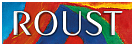 Алкогольный холдинг «Руст»,  крупнейший в Центральной и Восточной Европе интегрированный производитель и дистрибутор алкогольных напитков. 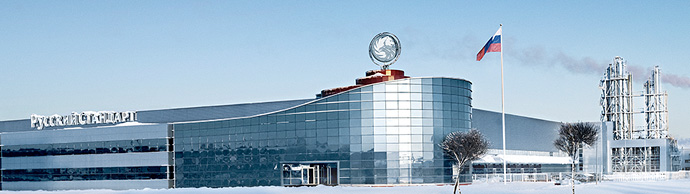 Филиал ООО «Русский стандарт Водка» «Буинский спиртозавод» приглашает соискателей принять участие в конкурсе на вакансию Инженер по пожарной и промышленной безопасностиЗарплата: от 30 000 до 35 000 руб. на рукиМесто работы: Республика Татарстан, г. Буинск, Объездная улица, 2Цель должности: Контроль по обеспечению соблюдения правил и требований в области промышленной и пожарной безопасности в филиале ООО «Русский Стандарт Водка» «Буинский спиртозавод»Обязанности:Обеспечение промышленной и пожарной безопасности филиала;Обеспечение выполнения требований Ростехнадзора и государственного пожарного надзора, контроль по соблюдению требований промышленной и пожарной безопасности.Разработка внутренних локальных правовых актов и документации в области промышленной и пожарной безопасности.Обеспечение работы по улучшению промышленной и пожарной безопасности производства и снижению сопутствующих рисков, связанных с деятельностью филиала;Обеспечение взаимодействия с органами государственного надзора в области промышленной и пожарной безопасности (Ростехнадзор, МЧС).Контроль за обеспечением выполнения требований государственного пожарного надзора и соблюдение действующих норм и правил по обеспечению пожарной безопасности. Организация реализации единой государственной политики в области гражданской обороны, предупреждения и ликвидации чрезвычайных ситуаций, в том числе преодоления последствий аварий и катастроф.Требования:Образование: высшее профессиональное (техническое), по специальности техносферная безопасность.Опыт работы: стаж работы в должности инженера по пожарной и промышленной безопасности или другой аналогичной должности от 1 года.Условия:работа в крупной международной Компании;место работы - Буинский спиртзавод (г. Буинск)официальное трудоустройство, официальная зарплата;стабильность в выплате зарплаты;ДМС (после прохождения испытательного срока);возможность карьерного роста.иногородним компенсация за найм жилья в г. БуинскКонтактная информацияКамиля Нурматова | Менеджер по персоналу
Kamilya Nurmatova | HR Manager
Office: +7 843 743 8242 ext. [385] 181
Mobile: +7 917 266 1505
kamilya.nurmatova@roust.com